وصف المقرر :						Module Description          أهداف المقرر:					Module Aims                                 مخرجات التعليم: (الفهم والمعرفة والمهارات الذهنية والعملية)Learning Outcomes (Comprehension- Knowledge-intellectual and practical skills)يفترض بالطالب بعد دراسته لهذه المقرر أن يكون قادرا على:By the end of this course, students should be able to :محتوى المقرر: (تتم التعبئة باللغة المعتمدة في التدريس)Module Contents: (fill in using the language of instruction)الكتاب المقرر والمراجع المساندة:(تتم التعبئةبلغة الكتاب الذي يدرس)Textbooks and reference books:(fill in using the language of the textbook)    http://ipra.ua.ac.be/main.aspx    www.discourses.org   http://www.tandf.co.uk.journalsملاحظة: يمكن إضافة مراجع أخرى بحيث لا تتجاوز 3 مراجع على الأكثر.NB: You can add a maximum of 3 reference books Note: Rather than just relying entirely on a textbook, the course instructor may opt use a variety of materials collated and adapted from multiple sources both (paper and/or web-based).اسم المقرر:رقم المقرر:اسم ورقم المتطلب السابق:مستوى المقرر:الساعات المعتمدة:Discourse AnalysisDiscourse AnalysisModule Title:ENG 413ENG 413Module ID:ENG 223  Introduction to Linguistics ENG 223  Introduction to Linguistics Prerequisite:77Level:33Credit Hours:Discourse Analysis (DA) is an interdisciplinary branch of linguistics which investigates any stretches/forms of language beyond the sentence level (in both spoken and written communication).  DA also views language as 'social practice'.This course aims to introduce students to the main theories, ideas, notions, terms and practices in Discourse Analysis. Being interdisciplinary in both content and methodology , topics of Discourse Analysis vary considerably : Discourse , Text , Communication Constraints (both system and ritual constraints),Power and Solidarity , Voice and Ideology, Stereotyping/Political Correctness, Code-switching and Negotiation of meaning, Critical Discourse Analysis(CDA), Contextual features and text analysis, Schemata , co-textual relations ,etc. critical thinking , open-mindedness, and research techniques are among the most expected learning objectives of the course . In addition, students are expected to think deeply about language and textual phenomenon and use that  knowledge  creatively to help them analyze texts(both fictional and expository) and various other communication events/encounters such as : formal/informal chat, online chat & SMS, sports commentary , doctor-patient conversation, TV debates, etc.Discourse lends itself easily to a multi-teaching strategy that combines : lecturing, group discussions and seminars, field work/research projects, corpus-based tasks, etc.Instructors are encouraged to adopt a multi-faceted method of assessment that combines: test(s), quizzes, written/spoken assignments, response papers, project work, etc.1This course:Investigates the tenets/key ideas, theories, approaches, terms of Discourse and Discourse Analysis, Critical Discourse Analysis (CDA) and Discourse Studies (DS).12Examines the complex interfaces between Discourse and Context, Communication, Culture, Grammar, Logic, Meaning, Schemata, Cognition, etc.23Studies Discourse Strategies ( how language operates beyond the sentence level in both spoken and written forms).34Views and analyse texts and discourses as basically "Socio-cognitive construct".45Identifies bias and stereotypes in discourses and texts ( as well pinpointing underlying beliefs and ideologies in discourses and texts).56Explains and discusses some particular issues in Discourse Analysis and Cross-cultural Communication (e.g. Political Correctness- being sensitive towards the "other").61Know the key issues, topics, methods, ideas, controversies in Discourse Analysis.12Critically analyse texts and discourses for bias, ideology, complexity of meaning, voice, etc.23Differentiate between Sentence, Text and Discourse, and realize the various ways in which different discourses work, conflict, compete, construct social structure and get constructed by it, make meaning or conceal/mask it, etc.34Grasp the complex relationship between discourse and communication, context, grammar, meaning, style, culture, schema, etc.45Develop critical thinking, esp., about the various interfaces between language and society, and discourses/texts and social structure ( discourse analysis views language as primarily social practice, as mentioned in the description).5قائمة الموضوعات(Subjects)عدد الأسابيع(Weeks)ساعات التدريس (Hours)Course introduction13What is Discourse and Discourse Analysis/Critical Discourse Analysis/Discourse Studies? Key Ideas, Concepts, Theories and Approaches of Discourse Analysis/Studies.26Sentence, Text and Discourse (also concepts such as "utterance" ( comparison and contrast between all these terms)13Discourse and Communication (Models of Communication: Classical/One-way- Interactive- Multi-sided Models), Speech Event,  Speech Community vs. Discourse Community, etc.26Discourse and Context ( The various aspects of Context and Context of Situation).. references should be made to Malinowsk's Phatic Communion/Communication, Skinner, Halliday's ( co-text), etc.13Discourse and Meaning-Making (complexity of meaning, negotiation of meaning, Schemata, (systemic meaning vs. schematic meaning, bias, ideology, etc.)13Stereotyping/Stereotypes, Political Correctness13Discourse and Literary Texts ( Impact of reading on making meaning of a text), Style & Stylistics ( Foregrounding, Norm & Deviation), ),  Reader-Response , Intertextuality , Open-texts vs. Closed-texts, writer's voice, etc.26Discourse and Logic ( fallacies)/ Discourse and Grammar13Conversation Analysis (turn-taking, topic formation, topic  maintenance , conflict and shift, interruptions, Goffman's  Systemic norms and Ritual Norms/rules of conversation, etc)39اسم الكتاب المقررTextbook titleDiscourse Analysisاسم المؤلف (رئيسي)Author's NameH.G. Widdowsonاسم الناشرPublisherOxford University Pressسنة النشرPublishing Year2007اسم المرجع (1)Reference (1)-  The handbook of Discourse Analysisاسم المؤلفAuthor's NameDeborah Schiffrin , Debrah Tannen and D. Hamiltonاسم الناشرPublisherBlackwellسنة النشرPublishing Year2001 (1s edition)اسم المرجع (2)Reference (2)Discourse Analysis: The Sociolinguistic Analysis of Natural Languageاسم المؤلفAuthor's NameMichael Stubbsاسم الناشرPublisherUniversity of Chicago Pressسنة النشرPublishing Year1983 (1st edition)اسم المرجع (3)Reference (3)Language and Powerاسم المؤلفAuthor's NameNorman Faircloughاسم الناشرPublisherLongmanسنة النشرPublishing Year1989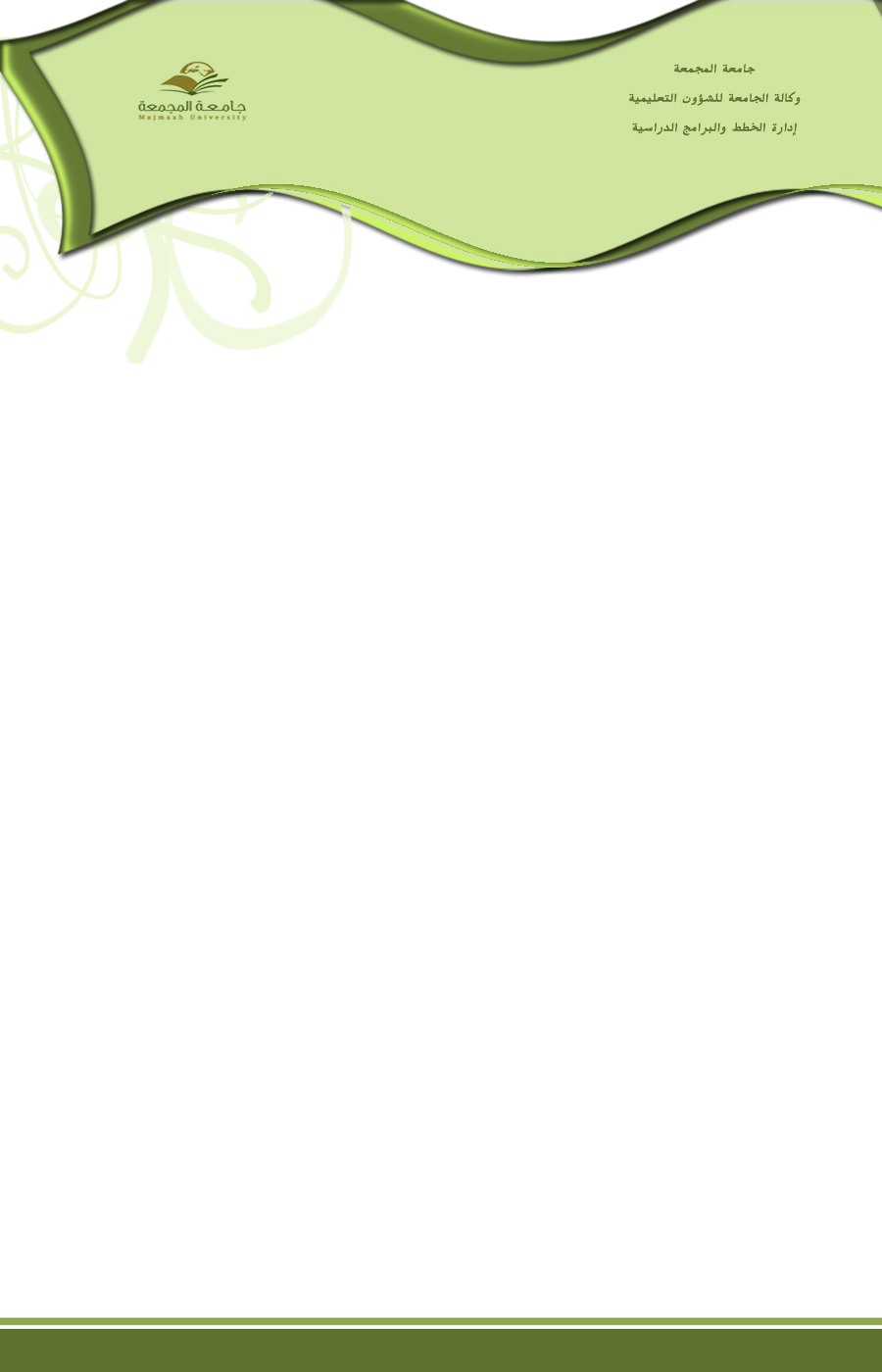 